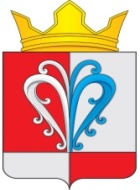                                РОССИЙСКАЯ  ФЕДЕРАЦИЯ                                     КАМЧАТСКИЙ КРАЙ                   ЕЛИЗОВСКИЙ МУНИЦИПАЛЬНЫЙ РАЙОН                    НАЧИКИНСКОЕ СЕЛЬСКОЕ ПОСЕЛЕНИЕПОСТАНОВЛЕНИЕАДМИНИСТРАЦИИ НАЧИКИНСКОГО СЕЛЬСКОГО ПОСЕЛЕНИЯ«28»_июля_2020г.						№_39__О внесении  изменений в постановление  Администрации Начикинского сельского поселения от 06.07.2020г.№ 35 «О внесении  изменений в постановление №21 от 12.05.2020г. «О мерах по реализации мер профилактики и контроляза распространением коронавирусной инфекции на территории Начикинского сельского поселения Елизовского муниципального района в Камчатском крае»ПОСТАНОВЛЯЮ:1. Внести в постановление Администрации Начикинского сельского поселения   от 06.07.2020г № 35 «О внесении  изменений в постановление №21 от 12.05.2020г.«О мерах по реализации мер профилактики и контроля за распространением коронавирусной инфекции на территории Начикинского сельского поселения Елизовского муниципального района в Камчатском крае» следующие  изменения:1) в части 1 слова "26 июля  " заменить словами "09 августа";2) часть 21   пункт 1,2  слова "26 июля" заменить словами " 9 августа";3) часть 3 изложить в следующей редакции:3. Обязать:1) граждан Российской Федерации, вернувшихся в Российскую Федерацию регулярными международными рейсами, при прибытии на территорию Начикинского сельского поселения Камчатского края:а) находиться в изоляции в условиях обсерватора или в домашних условиях в течение 14 календарных дней со дня прибытия в соответствии с постановлением Главного государственного санитарного врача РоссийскойФедерации от 30.03.2020 № 9 "О дополнительных мерах по недопущениюраспространения COVID-2019".Указанное требование не распространяется на граждан Российской Федерации: прибывших на территорию Начикинского сельского поселения  Камчатского края непосредственно после 14-тидневной изоляции в условиях обсерватора в других субъектах Российской Федерации;имеющих отрицательный результат обследования на новуюкоронавирусную инфекцию методом ПЦР, проведенного в течение 3 календарных дней со дня прибытия на территорию Начикинского сельского поселения  Камчатского края регулярными международными рейсами;б) в случае появления любого ухудшения состояния здоровья незамедли -тельно обращаться за медицинской помощью по месту жительства (пребывания), без посещения медицинских организаций;2) граждан Российской Федерации, вернувшихся в Российскую Федерацию вывозными международными рейсами, при прибытии на территорию  Начикинского сельского поселения Камчатского края:а) находиться в изоляции в условиях обсерватора или в домашних  условиях в течение 14 календарных дней со дня прибытия в соответствии с постановлением Главного государственного санитарного врача РоссийскойФедерации от 30.03.2020 № 9 "О дополнительных мерах по недопущениюраспространения COVID-2019".Указанное требование не распространяется на граждан Российской Федерации, прибывших на территорию Камчатского края непосредственнопосле 14-тидневной изоляции в условиях обсерватора в других субъектахРоссийской Федерации;б) в случае появления любого ухудшения состояния здоровья незамедлительно обращаться за медицинской помощью по месту жительства(пребывания), без посещения медицинских организаций;3) граждан Российской Федерации, имеющих регистрацию по месту жительства (пребывания) или объекты жилого недвижимого имущества, принадлежащие им на праве собственности, на территории  Начикинского сельского поселения  и прибывших на территорию Начикинского сельского поселения  из других субъектов Российской Федерации:а) при прибытии на территорию Начикинского сельского поселения  (в случае следования транзитом из указанных населенных пунктов к месту проживания (пребывания) в другой населенный пункт на территории Камчатского края - при прибытии к месту проживания (пребывания)) сообщать о своем месте, датах пребывания на указанных территориях, контактную информацию, обращаться по вопросам недопущения распространения новой коронавирусной инфекции (COVID-19) по круглосуточному многоканальному телефону "горячей линией" 8-800-300-49-19 или телефону 112;б) соблюдать режим самоизоляции по месту проживания (пребывания) не менее чем 14 календарных дней со дня прибытия к месту проживания (пребывания).Указанное требование не распространяется на граждан, имеющихотрицательный результат экспресс - тестирования на COVID-19, проведенного ими добровольно и за счет собственных средств в международном аэропорту Петропавловск - Камчатский (Елизово) в день прибытия, либо отрицательный результат лабораторных исследований (тестирования) на COVID-19, полученный не ранее чем за 3 календарных дня (72 часа) до дня прибытия на территорию Камчатского края;в) при появлении первых респираторных симптомов незамедлительнообратиться в поликлинику по месту прикрепления за медицинской помощью на дому без посещения медицинской организации.Требования  настоящего пункта распространяются также на граждан, совместно проживающих в период обеспечения самоизоляции с гражданами, прибывшими на территорию Камчатского края;4) граждан Российской Федерации, не имеющих регистрации по месту жительства (пребывания) или объектов жилого недвижимого имущества, принадлежащих им на праве собственности, на территории Камчатского края, и прибывших на территорию Камчатского края из других субъектов Российской Федерации к близким родственникам, которые зарегистрированы по месту жительства (пребывания) на территории Камчатского края, с соблюдением требований, установленных постановлением Губернатора Камчатского края от 29.05.2020 № 86 "Об ограничении въезда граждан на территорию Камчатского края":а) соблюдать режим самоизоляции по месту проживания (пребывания) и близкого родственника не менее чем 14 календарных дней со дня прибытия.Указанное требование не распространяется на граждан, имеющих отрицательный результат экспресс - тестирования на COVID-19, проведенного ими добровольно и за счет собственных средств в международном аэропорту Петропавловск - Камчатский (Елизово) в день прибытия, либо отрицательный результат лабораторных исследований (тестирования) на COVID-19, полученный не ранее чем за 3 календарных дня (72 часа) до дня прибытия на территорию Начикинского сельского поселения;б) при появлении первых респираторных симптомов незамедлительнообратиться за медицинской помощью на дому без посещения медицинскойорганизации.Требования абзаца первого подпункта "а" и подпункта "б" настоящего пункта распространяются также на граждан, совместно проживающих в период обеспечения самоизоляции с гражданами, прибывшими на территорию Начикинского сельского поселения Камчатского края;5) граждан Российской Федерации, не имеющих регистрации по месту жительства (пребывания) или объектов жилого недвижимого имущества, принадлежащих им на праве собственности, на территории Начикинского сельского поселения, и прибывших на территорию Начикинского сельского поселения  из других субъектов Российской Федерации для исполнения трудовых (служебных) обязанностей, а также для участия в организованных турах и (или) экскурсиях с соблюдением требований, установленных постановлением Губернатора Камчатского края от 29.05.2020 № 86 "Об ограничении въезда граждан на территорию Камчатского края":а) находиться в изоляции на объектах обсервационного типа (базах отдыха, в гостиницах, гостевых домах, в иных нежилых помещениях, соответствующих требованиям, предусмотренных рекомендациями Федеральной службы по надзору в сфере защиты прав потребителей и благополучия человека по профилактике новой коронавирусной инфекции(COVID-19)) (далее - объекты обсервационного типа), не менее 14 календарных дней со дня прибытия.Указанное требование не распространяется на граждан, прибывших на территорию Камчатского края из других субъектов Российской Федерации для участия в организованных турах и (или) экскурсиях, а также для трудоустройства в соответствии с постановлением Правительства Камчатского края от 10.01.2020 № 6-П "Об осуществлении единовременныхкомпенсационных выплат учителям, прибывшим (переехавшим) на работу всельские населенные пункты, либо рабочие поселки, либо поселки городского типа, либо города с населением до 50 тысяч человек на территории Камчатского края", и имеющих отрицательный результат экспресс - тестирования на COVID-19, проведенного ими добровольно и за счет собственных средств в международном аэропорту Петропавловск – Камчатский (Елизово) в день прибытия, либо отрицательный результат лабораторных исследований (тестирования) на COVID-19, полученный не ранее чем за 3 календарных дня (72 часа) до дня прибытия на территорию Начикинского сельского поселения.Работодатели и граждане самостоятельно несут расходы, возникающие всвязи с нахождением прибывших на территорию Начикинского сельского поселения Камчатского края граждан в изоляции;б) при появлении первых респираторных симптомов незамедлительно обратиться за медицинской помощью ;6) иностранных граждан, прибывших на территорию Начикинского сельского поселения  Камчатского края из других субъектов Российской Федерации, а также прибывших на территорию Начикинского сельского поселения  регулярными международными рейсами для исполнения трудовых (служебных) обязанностей, а также для участия в организованныхтурах и (или) экскурсиях с соблюдением требований, установленных постановлением Губернатора Камчатского края от 29.05.2020 № 86 "Об ограничении въезда граждан на территорию Камчатского края":а) находиться в изоляции на объектах обсервационного типа не менее 14 календарных дней со дня прибытия.Указанное требование не распространяется на иностранных граждан, предъявивших медицинский документ (на русском или английском языках),подтверждающий отрицательный результат лабораторного исследованияматериала на COVID-19 методом ПЦР, отобранного не ранее чем за 3 календарных дня до прибытия на территорию Российской Федерации (натерриторию  Начикинского сельского поселения ) (далее - Медицинский документ), медицинских документов, подтверждающих выявление антител иммуноглабулина G (IgG);б) в случае отсутствия Медицинского документа, в течение 3 календарных дней пройти обследование на новую коронавирусную инфекцию методом ПЦР с учетом соблюдения требования о необходимости нахождения в изоляции на объектах обсервационного типа.Работодатели и граждане самостоятельно несут расходы, возникающие всвязи с нахождением прибывших на территориюНачикинского сельского поселения    граждан в изоляции;в) в случае появления любого ухудшения состояния здоровья незамедлительно обращаться за медицинской помощью по месту жительства(пребывания), без посещения медицинских организаций;7) иностранных граждан, лиц без гражданства, прибывших на территорию Камчатского края из других субъектов Российской Федерации, а также прибывших на территорию Начикинского сельского поселения   вывознымимеждународными рейсами для исполнения трудовых (служебных) обязанностей, а также для участия в организованных турах и (или) экскурсиях с соблюдением требований, установленных постановлением Губернатора Камчатского края от 29.05.2020 № 86 "Об ограничении въезда граждан на территорию Камчатского края":а) находиться в изоляции на объектах обсервационного типа не менее 14 календарных дней со дня прибытия;б) в случае появления любого ухудшения состояния здоровья незамедлительно обращаться за медицинской помощью по месту жительства(пребывания), без посещения медицинских организаций;8) иностранных граждан, прибывших на территорию Начикинского сельского поселения  из других субъектов Российской Федерации, а также прибывших на территорию Начикинского сельского поселения  регулярными международными рейсами без соблюдения требований, установленных постановлением Губернатора Камчатского края от 29.05.2020 № 86 "Об ограничении въезда граждан на территорию Камчатского края":а) находиться в изоляции на объектах обсервационного типа не менее 14 календарных дней со дня прибытия.Указанное требование не распространяется на иностранных граждан, предъявивших медицинский документ (на русском или английском языках),подтверждающий отрицательный результат лабораторного исследования материала на COVID-19 методом ПЦР, отобранного не ранее чем за 3календарных дня до прибытия на территорию Российской Федерации (натерриторию Начикинского сельского поселения) (далее - Медицинский документ), медицинских документов, подтверждающих выявление антител иммуноглабулина G (IgG);б) в случае отсутствия Медицинского документа, в течение 3 календарных дней пройти обследование на новую коронавирусную инфекцию методом ПЦР с учетом соблюдения требования о необходимости нахождения в изоляции на объектах обсервационного типа.Иностранные граждане самостоятельно несут расходы, возникающие в связи с их нахождением в изоляции;в) в случае появления любого ухудшения состояния здоровья незамедлительно обращаться за медицинской помощью по месту жительства(пребывания), без посещения медицинских организаций;9) иностранных граждан, лиц без гражданства, прибывших на  территорию Начикинского сельского поселения  из других субъектов Российской Федерации, а также прибывших на территорию Начикинского сельского поселения Камчатского края вывозными международными рейсами без соблюдения требований, установленных постановлением Губернатора Камчатского края от 29.05.2020 № 86 "Об ограничении въезда граждан на территорию Камчатского края":а) находиться в изоляции на объектах обсервационного типа не менее 14 календарных дней со дня прибытия;б) в случае появления любого ухудшения состояния здоровья незамедлительно обращаться за медицинской помощью по месту жительства(пребывания), без посещения медицинских организаций;10) граждан Российской Федерации, не имеющих регистрации по месту жительства (пребывания) или объектов жилого недвижимого имущества,принадлежащих им на праве собственности, на территории Начикинского сельского поселения, и прибывших на территорию Начикинского сельского поселения  из других субъектов Российской Федерации без соблюдения требований, установленных постановлением Губернатора Камчатского края от 29.05.2020 № 86 "Об ограничении въезда граждан на территорию Камчатского края":а) при прибытии в международный аэропорт Петропавловск-Камчатский(Елизово) или морской порт Петропавловск-Камчатский заполнять согласие по форме согласно приложению 5 к настоящему постановлению;б) находиться в изоляции в объектах обсервационного типа не менее 14 календарных дней со дня прибытия.Указанное требование не распространяется на граждан, имеющихотрицательный результат экспресс - тестирования на COVID-19, проведенного ими добровольно и за счет собственных средств в международном аэропорту Петропавловск - Камчатский (Елизово) в день прибытия, либо отрицательный результат лабораторных исследований (тестирования) на COVID-19, полученный не ранее чем за 3 календарных дня (72 часа) до дня прибытия на территорию Начикинского сельского поселения.Граждане самостоятельно несут расходы, возникающие в связи с их нахождением в изоляции;в) в случае появления любого ухудшения состояния здоровья незамедлительно обращаться за медицинской помощью по месту жительства(пребывания), без посещения медицинских организаций.";5) в части 4:а) в абзаце первом слова "26 июля" заменить словами "9 августа";б) пункты 1 и 2 изложить в следующей редакции:1) проведение досуговых, развлекательных, зрелищных, культурных, физкультурных, спортивных (за исключением проведения 02 августа 2020 года Всероссийского полумарафона "ЗаБег.РФ" с соблюдением социальнойдистанции не менее 1,5 метров), выставочных, просветительских, рекламных и иных подобных мероприятий с очным присутствием граждан, всех формпубличных мероприятий, а также оказание соответствующих услуг, в том числе в парках, торгово-развлекательных центрах, на аттракционах и в иных местах массового посещения граждан;2) посещение гражданами зданий, строений, сооружений (помещений в них), предназначенных преимущественно для проведения досуговых, развлекательных, зрелищных, культурных, физкультурных, спортивных,выставочных, просветительских, рекламных и иных подобных мероприятий и  оказания соответствующих услуг (за исключением фитнес-клубов), в том числе ночных клубов (дискотек) и иных аналогичных объектов, кинотеатров(кинозалов), детских игровых комнат и детских развлекательных центров, иных развлекательных и досуговых заведений, а также ввести запрет на курение кальянов в ресторанах, барах, кафе и иных общественных местах;";в) пункт 5 изложить в следующей редакции:"6) посещение обучающимися организаций, предоставляющих среднее профессиональное образование, высшее образование, дополнительное образование (за исключением образовательных организаций), а также организаций, осуществляющих спортивную подготовку (за исключением проведения спортивных тренировочных мероприятий для жителей Начикинского сельского поселения);6) часть 41 признать утратившей силу;7) в части 5:а) в абзаце первом слова "26 июля" заменить словами "9 августа";8) в части 6 слова "26 июля" заменить словами "9 августа";10) в абзаце первом части 6 слова "26 июля" заменить словами "9 августа";11) в части 7 слова "26 июля" заменить словами "9 августа";2. Настоящее постановление вступает в силу с момента подписания. Глава Начикинскогосельского поселения 					В.М.Пищальченко